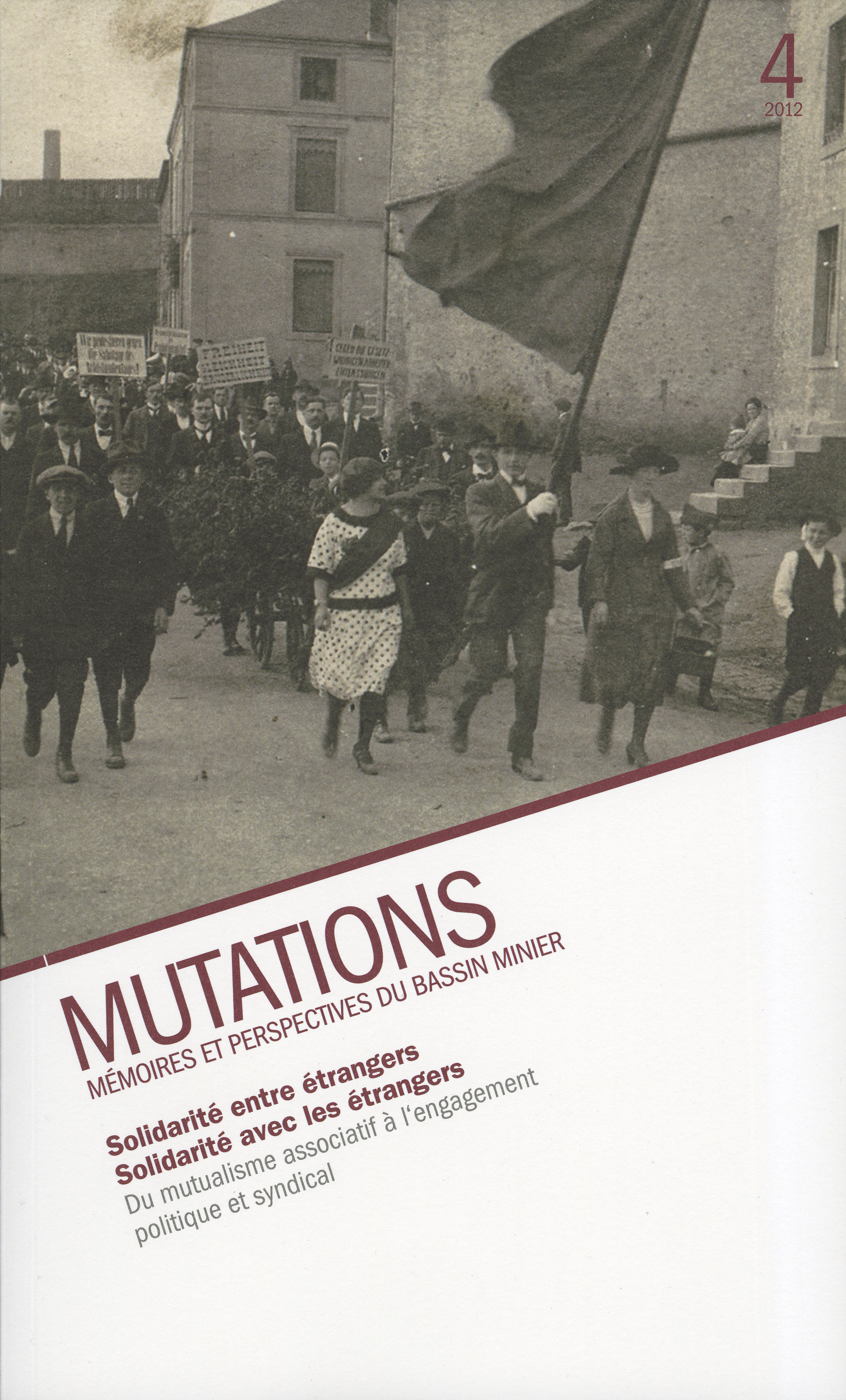 Titre: Solidarité entre étrangers, solidarité avec les étrangersType: coédition du CDMH Sous-titre: Du mutualisme associatif à l'engagement politique et syndical Auteurs: Maria Luisa Caldognetto et Antoinette Reuter (réd.) Parution: 2012 Description: ISBN: 145-1-768-73312-6 Prix: 15 € 